REQUERIMENTO Nº 190/2018Requer informações sobre disponibilidade de vagas de creche e educação infantil na região do bairro Cruzeiro do Sul.Senhor Presidente,Senhores Vereadores,      Fomos procurados por moradores da região do bairro Cruzeiro do Sul que nos questionaram sobre a possível falta de vagas nas creches, para atendimento das crianças que estão morando no local;     A região do bairro Cruzeiro do Sul abrange diversos bairros/chacarás, e é uma região em constante desenvolvimento, e a quantidade de creches, escolas municipais e estaduais não são suficientes para atender tal demanda.                       Considerando que a Constituição Federal em seu inciso XXXIII, do art. 5º, diz textualmente que: “todos têm direito a receber dos órgãos públicos informações de seu interesse particular, ou de interesse coletivo ou geral, que serão prestadas no prazo da lei, sob pena de responsabilidade, ressalvadas aquelas cujo sigilo seja imprescindível à segurança da sociedade e do Estado”.            REQUEIRO que, nos termos do Art. 107, Inciso VIII, do Regimento Interno da Câmara de Santa Barbara d´Oeste, seja oficializado á Prefeitura Municipal de Santa Barbara d´Oeste, situada na Avenida Monte Castelo nº 1000, na cidade Santa Barbara d´Oeste, para que encaminhe a esta Casa de Leis as seguintes informações:Existem informações e levantamentos sobre a quantidade de crianças que necessitam de creche e/ou escolas de educação infantil que se mudou para aquela região?Qual atual capacidade de atendimento das creches daquela região?Hoje, quantas vagas estão disponíveis na região?Existem estudos para ampliação da creche do bairro Cruzeiro do Sul. Se negativo justificar.   Existem estudos para instalação de novas creches e EMEIs, para aquela região, devido a grande demanda por procura de vagas? Se negativo justificar. Outras informações que julgarem necessárias.Plenário “Dr. Tancredo Neves”, 02 de fevereiro de 2018.Paulo Cesar MonaroPaulo Monaro                                       -Vereador Líder Solidariedade-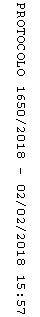 